Pulvertrolls dubbel lim!
Denna limfilm kan du använda för att förbereda dina broderade märken med limbaksida som sedan enbart stryks fast av den som ska använda märket.Lägg det färdigsydda märket upp och ner på en bit smörgås papper, och lägg över filmen ovanpå med pappersidan uppåt. stryk med strykjärn utan ånga över märket ca 8-12 sekunder max värme 130 grader. Använd gärna lite press . När märket kallnad, pilla bort skyddspappret och bara dra bort överblivna lim rester runt,  klart!  När du monterar på färdigt plagg, stryk fast från framsidan för att se till att märket hamnar rätt. därefter stryk från baksidan ca 8-12 sekunder max 130 grader.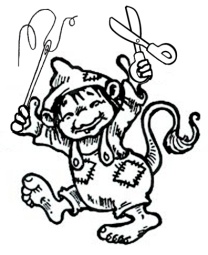 